ЗАДАНИЯ теоретического тура муниципального этапа ХХХIII Всероссийской олимпиады школьников по биологии 2017-18 учебный год. 11 классДорогие ребята! Поздравляем Вас с участием в муниципальном этапе Всероссийской олимпиады школьников по биологии! Отвечая на вопросы и выполняя задания, не спешите, так как ответы не всегда очевидны и требуют применения не только биологических знаний, но и общей эрудиции, логики и творческого подхода. Успеха Вам в работе!Часть I. Вам предлагаются тестовые задания, требующие выбора только одного ответа из четырех возможных. Максимальное количество баллов, которое можно набрать – 60 (по одному баллу за каждое   тестовое задание).Индекс ответа, который вы считаете наиболее полным и правильным, укажите в матрице ответов.1. У растений из протодермы конуса нарастания образуется ткань:а) механическаяб )проводящаяв) покровнаяг) запасающая2. Возраст некоторых деревьев может быть определен по годичным кольцам, которые представляют ежегодный прирост:а) первичных флоэмы и ксилемыб) вторичных флоэмы и ксилемыв) только вторичной флоэмыг) только вторичной ксилемы3. Азотфиксирующие клубеньковые бактерии получают из организма растения:а) растворенный азотб) растворенный кислородв) нитратыг) органические вещества4.  Наиболее высокое осмотическое давление свойственно клеткам:а) гидрофитовб) мезофитовв) ксерофитовг) галофитов5. У улотрикса мейоз происходит в:а) клетках нитчатого тела растенияб) клетках, дающих начало гаметамв) зиготег) спорах6. Двойное оплодотворение у цветковых растений – это:а) слияние двух спермиев с двумя яйцеклеткамиб) слияние двух пар диплоидных клетокв) слияние двух пар клеток – спермия с яйцеклеткой и спермия с диплоидной клеткойг) слияние двух пар клеток – спермия с яйцеклеткой и двух диплоидных клеток7.Вторичное утолщение стебля типично для:а) мхов, голосеменных, покрытосеменныхб) однодольных покрытосеменных, голосеменныхв) однодольных и двудольных покрытосеменныхг) голосеменных и двудольных покрытосеменных8. Клетки семени, запасающие питательные  вещества для зародыша:а) гаплоидны у голосеменных, триплоидны у покрытосеменныхб) диплоидны у голосеменных, триплоидны у покрытосеменныхв) диплоидны у голосеменных, диплоидны у покрытосеменныхг) гаплоидны у голосеменных, диплоидны у покрытосеменных9.  В эволюции высших растений спорофит явно доминирует над гаметофитом. Важнейшей причиной этого доминирования спорофита является:а) возможность размножаться вегетативноб) наличие хорошо развитой паренхимыв) наличие хорошо развитой проводящей тканиг) наличие клеток, делящихся митозом10. Гаметофит папоротников:а) способен к фотосинтезуб) не способен к фотосинтезу, т.к. паразитирует на спорофитев) на начальной стадии развития фотосинтезирует, а затем питается за счет спорофитаг) у некоторых видов способен к фотосинтезу, у других паразитирует на спорофите11. Сине-зеленые водоросли, вероятно, не принадлежат к царству растений, потому что:а) являются прокариотическими организмамиб) занимают другую нишув) являются самой древней группой организмов на Землег) являются составной частью лишайников12. Переход растений из водной среды на сушу и увеличение их  размеров происходили вследствие появления:а) колленхимыб) паренхимыв) ксилемыг) эпидермиса13. Гаметофит в жизни растений является генерацией, которая:а) образуется из спорыб) возникает из гаметв) возникает как результат комбинации гаметангиевг) образована клетками с диплоидным числом хромосом14. Мхи имеют малые размеры по следующей причине:а) обитают в очень сырых местах и не способны использовать достаточное количество кислородаб) не могут производить питательные вещества для себя, но должны принимать их из среды, в которой обитаютв) содержание почвы, где они растут, не способно обеспечить растение достаточным количеством минеральных веществг) отсутствие специальных тканей для водного транспорта, минеральных веществ и запасных питательных веществ в организме растения15. Интенсивность метаболизма растений наиболее высока в:а) эпидермисеб) колленхимев) склеренхимег) паренхиме16. Какой из отделов головного мозга позвоночных представляет собой видоизмененный «теменной глаз»?а) гипофизб) мозжечокв) эпифизг) промежуточный мозг17. Как австралийская большеногая курица инкубирует яйца?а) насиживаетб) закапывает в кучу гниющего мусорав) прикрывает от перегрева листьями растенийг) закапывает в горячий песок18. У цапли, долго стоявшей в  холодной воде, не бывает переохлаждения ног из-за:а) противоточного кровообращения в ногахб) равномерного тонкого слоя жира под кожей ногв) разветвленного кровеносного русла в ногах для обогрева конечностейг) интенсивного обмена веществ в конечностях19.Гемолимфа насекомых выполняет функции:а) снабжения тканей и органов питательными веществами, резервирования питательных веществ в организмеб) выведения из гемоцеля конечных продуктов метаболизма и их экскреции в заднюю кишкув) снабжения тканей и органов кислородом и выведения из них углекислого газаг) снабжения тканей и органов питательными веществами и транспорта конечных продуктов метаболизма20. Для всех гельминтов характерно:а) отсутствие пищеварительной системыб) отсутствие органов чувствв) гермафродитизмг) сильно развитая половая система21. В колонии пчел особое положение матки определяется:а) секрецией королевского геля личинкой маткиб) секрецией феромонов маткойв)  репродукцией яиц маткойг) подавлением репродукции рабочих самок22.  Паразиты из класса сосальщиков отличаются от ленточных червей наличием:а) нервной системыб) пищеварительной системыв) кровеносной системыг) промежуточного хозяина23.  Из перечисленных земноводных способна размножаться на личиночной стадии:а) червягаб) амбистомав) квакшаг) шпорцевая лягушка24. Какая полость тела характерна для хордовых?а) первичнаяб) вторичнаяв) смешаннаяг) отсутствует совсем25. За счет каких механизмов мозг земноводных снабжается кислородом лучше, чем остальные органы и ткани?а) сама мозговая ткань за счет имеющихся в ней ферментов активно поглощает из крови кислородб) в мозг ведут кровеносные сосуды, берущие начало от желудочка сердца, которые открываются в том месте, куда впрыскивается богатая кислородом кровь из левого предсердияв) поступающая в мозг кровь попадает в особую капиллярную систему, которая  облегчает извлечение кислорода из кровиг) стенки сосудов мозга (за счет имеющихся в них мышечных волокон) пульсируют, увеличивая скорость кровотока, что способствует более эффективному поступлению кислорода в мозговую ткань  26. Феромон – это:а) химическое вещество, содержащее  преимущественно соединения железа, из которых строится покров тела насекомыхб) вещество, опосредующее связи между индивидами одного вида насекомыхв) химический краситель на базе железа, придающий металлическую окраску некоторым группам насекомыхг) вещество, опосредующее связи между индивидами разных видов насекомых 27. В ходе эволюции животных гомойотермия появилась впервые у:а) амфибийб) птицв) приматовг) примитивных насекомоядных28.  У головастиков для дыхания в воде имеются наружные жабры. Их наличие является примером:а) ароморфозаб) идиоадаптациив) дегенерацииг) ценогенеза29. Цевка у птиц – результат приспособления к:а) хождению на задних конечностяхб) поднятию туловища над землейв) уменьшению массы телаг) ускорению бега30. Общее содержание гемоглобина в крови взрослого человека составляет:а) больше ста граммовб) десятки граммав) несколько граммовг)  несколько сотен миллиграммов31.  Во время парадоксальной фазы сна:а) возникают сновиденияб) наблюдаются быстрые движения глазв) обычно тело неподвижног) все ответы верны32.  Попадая в кровь, адреналин вызывает:а) сужение всех кровеносных сосудовб) расширение всех сосудовв) сужение всех сосудов, кроме сосудов сердца и мозгаг) не оказывает влияния на просвет кровеносных сосудов33. При гипофункции коры надпочечников развивается:а) болезнь Кушингаб) аддисонова болезньв) акромегалияг) сахарный диабет34.  Серое вещество мозга состоит из:а) тел нейронов и их немиелинизированных отростковб) только тел нейроновв) аксоновг) дендритов35. Пищеварение в тонком кишечнике:а) внутриклеточноеб) внеклеточное (полостное)в) пристеночноег) может быть и полостное и пристеночное36. Тиреотропин – это:а) гипоталамусаб) гипофизав) щитовидной железыг) эпифиза37.  Гормон роста синтезируется на рибосомах:а) шероховатого ЭПРб) свободныхв) свободных и шероховатого ЭПРг) митохондриальных38. Медиаторы синаптической передачи:а) переносят электрический заряд с одной нервной клетки на другуюб) связываются с потенциалзависимыми каналами, изменяя мембранный потенциал постсинаптической клеткив) связываются на постсинаптической мембране с белками-рецепторамиг) переносят ионы кальция на постсинаптическую мембрану39.  Центр рефлекса мочеиспускания находится в:а) спинном мозгеб) продолговатом мозгев) среднем мозгег) промежуточном мозге40. Какой фермент не встречается у человека?а) ДНК-полимеразаб) гексокиназав) хитиназаг) АТФ-синтетаза41.  При открывании натриевых каналов на мембране нервная клетка:а) гиперполяризуетсяб) деполяризуетсяв) потенциал не меняетсяг) на мембране нервных клеток нет натриевых каналов42.  В каких рецепторных клетках у позвоночных животных рецепторный потенциал представляет собой гиперполяризацию?а) в фоторецепторахб) в обонятельных рецепторахв) в мышечных рецепторахг) в слуховых рецепторах43.  При увеличении артериального давления частота сердечных сокращений рефлекторно:а) увеличиваетсяб) уменьшаетсяв) не изменяетсяг) увеличивается, затем уменьшается44. Для свертывания крови необходимы, помимо прочего:а) ионы железаб) ионы хлорав) ионы кальцияг) аскорбиновая кислота45. Расщепление питательных веществ завершается в:а) желудкеб) 12-перстной кишкев) тонком кишечникег) толстом кишечнике46. Кожа, нервная система, органы чувств образуются из:а) мезодермыб) эктодермыв) энтодермы г)разных зародышевых листков47. Первые живые организмы, появившиеся на Земле, по типу питания были:а) автотрофамиб) гетеротрофамив) хемоавтотрофамиг) миксотрофами48.  У мальчика 4-я группа крови, а у его сестры – 1-я группа. О группах крови их родителей можно сказать:а) оба родителя имеют 4-ю группу кровиб) один из родителей имеет 1-ю, а второй – 3-ю группыв) один из родителей имеет 2-ю, а второй – 3-ю группыг) у этих детей разные отцы49. В растительной клетке от цитоплазмы ограничены двумя мембранами:а) только ядроб) только  митохондрии и пластидыв) ядро, митохондрии и пластидыг) митохондрии, лизосомы, пластиды50. Внутри митохондрии среда:а) более кислая, чем в цитоплазмеб) более щелочная, чем в цитоплазмев) имеет такое же значение рН, что и в цитоплазмег) иногда более кислая, а иногда более щелочная51. Контуры тела акулы, голубого марлина, ихтиозавра, дельфина очень сходны. Это является результатом:а) дивергенцииб) конвергенциив) параллелизмаг) всех этих явлений, взятых вместе52.  Плазмодесмой называется:а) мембрана, окружающая вакуольб) соединение цитоплазмы соседних растительных клетокв) отверстия в утолщенных клеточных стенкахг) отверстия в ядерной оболочке 53. Не являются аналогичными органами:а)  жабры рака и рыбыб) крылья птицы и бабочкив) ласты ихтиозавра и дельфинаг) роющие конечности крота и медведки54. Какая структурная единица ответственна за синтез определенной молекулы белка?а) триплетб) генв) нуклеотидг) АТФ55. В ходе световой фазы фотосинтеза образуются:а) кислород, АТФ и НАДФб) кислород и углеводыв) кислород и АТФг) вода, АТФ и НАДФ56.  Нуклеосомы мешают:а) репликации и всем этапам транскрипции ДНКб) началу транскрипции, но не мешают ее продолжению и репликациив) репликации и началу транскрипции, но не ее продолжениюг) продолжению транскрипции, но не мешают ни ее началу, ни репликации57.  В какой части клетки происходит последняя стадия реализации генетической информации?а) в митохондрияхб) в рибосомахв) в хроматинег) в кариоплазме58. Фототаксия является:а) экологическим признаком определенных видов затененных и незатененных местообитанийб) количеством света, необходимым для развития растений за определенное времяв) ориентационным движением (например, водорослей), вызываемым светомг) отношением между ростом личинок насекомых и условиями освещения59. Осмос- это проникновение:а) воды в корневые волоски живых растенийб) концентрированного раствора в раствор меньшей концентрации сквозь полупроницаемую мембранув) воды из раствора низшей концентрации в раствор более высокой концентрации через полупроницаемую мембрануг) раствора низшей концентрации в раствор с более высокой концентрацией через полупроницаемую мембрану60. Транспорт малых заряженных частиц или ионов сквозь мембрану происходит:а) при помощи активного и пассивного транспортаб) при помощи только активного транспортав) при помощи только активного транспортаг) только путем диффузииЧасть II.  Вам предлагаются тестовые задания с одним вариантом ответа из четырех возможных, но требующих предварительного множественного  выбора. Максимальное количество баллов, которое можно набрать – 30 баллов (по 2 балла за каждое тестовое задание).Индекс ответа, который вы считаете наиболее полным и правильным, укажите в матрице ответов.I.Выберите из приведенного списка названия лишайников:1) хлорелла2) кладония3) ламинария4) ксантория5) пармелия6) спирогира  а) 1, 3, 6       б) 2, 3, 5       в) 2, 4, 5       г) 1, 4, 5 	д) 3, 5, 62. Выберите признаки, которые характеризуют особенности папоротниковидных:1) спорофит не имеет органов2) наличие проводящих пучков 3) отсутствуют устьица4) зависимость оплодотворения от воды5) гаметофит имеет ризоиды6) размножение спорами и семенамиа) 2, 4, 5      б) 1, 2, 6       в) 3, 4, 5      г) 2, 3, 6 	д) 1, 5, 63. Выберите растения, у которых образуются видоизмененные  побеги:1) редис2) морковь3) болотный кипарис4) картофель5) ландыш6) ветреницаа) 1, 4, 5        б) 2, 4, 6      в) 3, 4, 5        г) 3, 4, 6       д)4, 5, 64. Выберите признаки, которые характеризуют клетки камбия:1) живые2) крупные3) мелкие4) мертвые5) округлые6) четырехгранныеа) 1, 3, 6       б) 2, 4, 5       в) 1, 2, 5     г) 3, 4, 6       д) 1, 3, 55. Выберите признаки, характерные для процесса двойного оплодотворения:1) деление зиготы путем мейоза2) слияние спермия с центральной клеткой зародышевого мешка3) образование цветка4) слияние спермия с яйцеклеткой5) образование зиготы в зародышевом мешке6) формирование пыльцевого зернаа) 1, 3, 5       б) 2, 4, 5	  в) 3, 5, 6           г) 1, 5, 6         д) 2, 5, 66. Признаки, характерные для печеночного сосальщика, эхинококка и свиного цепня:1) ведут паразитический образ жизни2) хищники3) двухслойные животные4) пищеварительная система отсутствуют5) кровеносная и дыхательная система отсутствуют6) полость тела заполнена клеткамиа) 1, 3, 4         б) 1, 5, 6        в) 1, 3, 5      г) 2, 5, 6        д) 4, 5, 67.  Признаки, характерные для представителей простейшие:1) одноклеточные  животные2) многоклеточные животные3) способны к хемосинтезу и фотосинтезу4) свободноживущие пресноводные формы имеют сократительные вакуоли5) морские и паразитические формы не имеют сократительных вакуолей6) ведут только паразитический образ жизниа) 1, 3, 5      б) 1, 4, 5      в) 2, 5, 6      г) 4, 5, 6         д) 3, 4, 68. Сходство кольчатых червей и Членистоногих заключается в наличии:1) кровеносной системы2) сегментированного тела3) жаберного дыхания4) наружного скелета5) внутреннего скелета6) брюшной нервной цепочкиа) 1, 2, 6    б) 2, 3, 4     в) 1, 5, 6     г) 3, 4, 6     д) 3, 4, 59. Каковы особенности органов кровообращения и дыхания у рептилий?1) на всех стадиях развития дыхание легочное2) два круга кровообращения3) один круг кровообращения4) сердце трехкамерное без перегородки в желудочке5) у взрослых животных дыхание кожное и легочное6) сердце трехкамерное с неполной перегородкой в желудочкеа) 1, 2, 6       б) 2, 4, 5       в) 3, 4, 5         г) 2, 5, 6      д) 3, 5, 610. Какие витамины являются жирорастворимыми?1) РР2) А3) D4) К5) В 126) Са) 2, 3, 4     б) 1, 3, 6    в) 1, 5, 6    г) 3, 5, 6      д) 1, 4,611. Какие особенности характерны для эритроцитов?1) имеют форму двояковогнутого диска2) осуществляют фагоцитоз3) имеют ядро4) содержат гемоглобин5) обеспечивают свертывание крови6) средняя продолжительность жизни 125 днейа) 1, 3, 6      б) 2, 3, 5      в) 1, 4, 6       г) 2, 3, 4         д) 3, 5, 612. Показателями биологического прогресса группы организмов являются:1) низкая численность2) расширение ареала обитания3) увеличение численности4) разнообразие надвидовых групп5) сокращение ареала6) уменьшение дочерних группа) 2, 3, 4     б) 1, 3, 6      в) 2, 4, 5    г) 1, 5, 6     д) 3, 4, 513. К рудиментам отноосят:1) хвост2) зубы мудрости3) волосяной покров тела4) аппендикс5) подкожные мышцы  6) многососковостьа) 2, 4, 5      б) 1, 3, 6      в) 1, 2, 6     г) 2, 5, 6       д) 1, 5, 614. Примерами, иллюстрирующими идиоадаптации, является редукция:1) волосяного покрова у слона2) корней у повилики3) листьев у кактусов4) нервной системы у эхинококка5) пальцев у лошади6) пищеварительной системы у бычьего цепняа) 1, 3, 5       б) 1, 2, 5       в) 2, 3, 5       г) 3, 5, 6        д) 2, 3, 6 15. К ароморфозам относятся:1) видоизменения конечностей в ласты у китообразных2) внутриутробное развитие зародышей млекопитающих3) многоклеточность4) появление покровительственной окраски у животных5) редукция органов зрения у кротов и слепышей6) теплокровность у птиц и млекопитающиха) 1, 3, 5       б) 1, 2, 5       в) 2, 3, 5       г) 3, 5, 6        д) 2, 3, 6 Часть III. Вам предлагаются тестовые задания в виде суждений, с каждым из которых следует либо согласиться, либо отклонить. В матрице  ответа укажите вариант ответа «да» или «нет». Максимальное количество баллов, которое можно набрать – 25 (по 1 баллу за каждое тестовое задание).1. Все высшие растения (сосудистые) – обитатели суши.2. В ядрах клеток эндосперма голосеменных растений содержится гаплоидный набор хромосом.3. Женский гаметофит покрытосеменных растений имеет архегоний.4. Из споры высшего растения вырастает спорофит.5. Ложные плоды образуются из соцветий.6. Коробочка на ножке у моховидных является спорофитом.7. Шишка хвойных является плодом.8. У всех рыб есть плавательный пузырь.9. Морские гребешки передвигаются реактивным способом.10.Органы боковой линии имеются только у рыб.11. Аккомодация глаза у головоногих моллюсков достигается изменением кривизны хрусталика.12. У птиц, даже самых маленьких, температура тела поддерживается на строго постоянном уровне.13. У земноводных продуктом выделения является мочевина.14. Имеются рыбы, у которых скелет сохраняет хрящевые структуры.15. Сыворотка – это безбелковая плазма крови.16. Синапс – это контакт только между окончанием аксона и дендритом.17. Работа сердца регулируется симпатическими и парасимпатическими отделами вегетативной нервной системы.18. Продукты расщепления жиров всасываются непосредственно в кровь.19. У человека стенки вен рук толще, чем стенки вен ног.20. Во время фазы полного расслабления сердца створчатые клапаны закрыты.21. Уменьшение числа  хромосом происходит в результате второго деления мейоза.22.  Пиноцитоз осуществляется только клетками животных, грибов, бактерий. 23. Две фотосистемы (IиII) есть только у растений-эукариот.24. В результате искусственного отбора создаются новые виды культурных растений и домашних животных.25. Репликация ДНК у прокариот и эукариотпротекает сходным образом.Часть IV. Вам предлагаются тестовые задания, требующие установления соответствия. Максимальное количество баллов, которое можно набрать – 15. Заполните матрицы ответов в соответствии с требованиями заданий.1.Рассмотрите рисунок, на котором изображены диаграммы цветков. Соотнесите условные обозначения (1 – 6) с названиями семейств (А – Е).А – лютиковыеБ – крестоцветныеВ – РозоцветныеГ – БобовыеД – лилейные Е – орхидные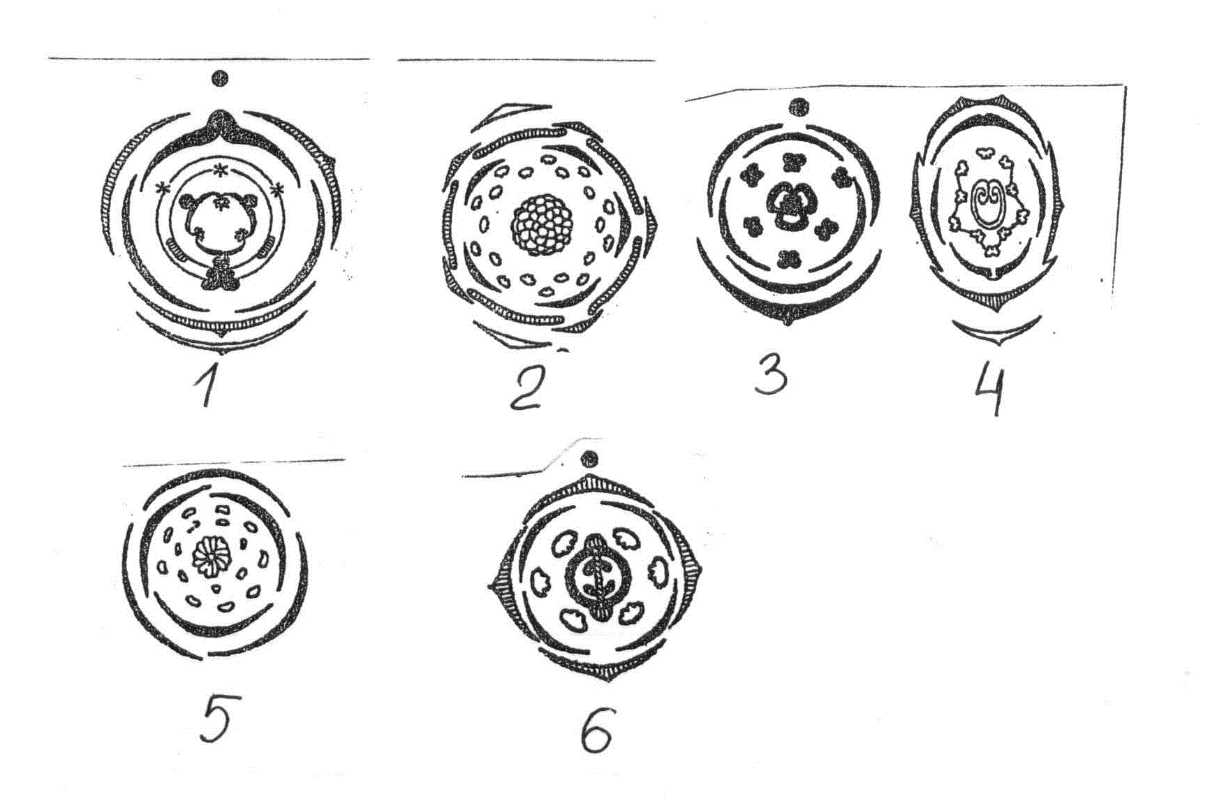 2.Рассмотрите жизненный цикл сосны обыкновенной. Соотнесите условные обозначения ( 1 – 7 ) с названиями стадий жизненного цикла (А – Ж).А – спорофитБ–пыльцевое зерноВ – микроспорангийГ – семязачатокД – семяЕ – женская шишкаЖ – мужская шишка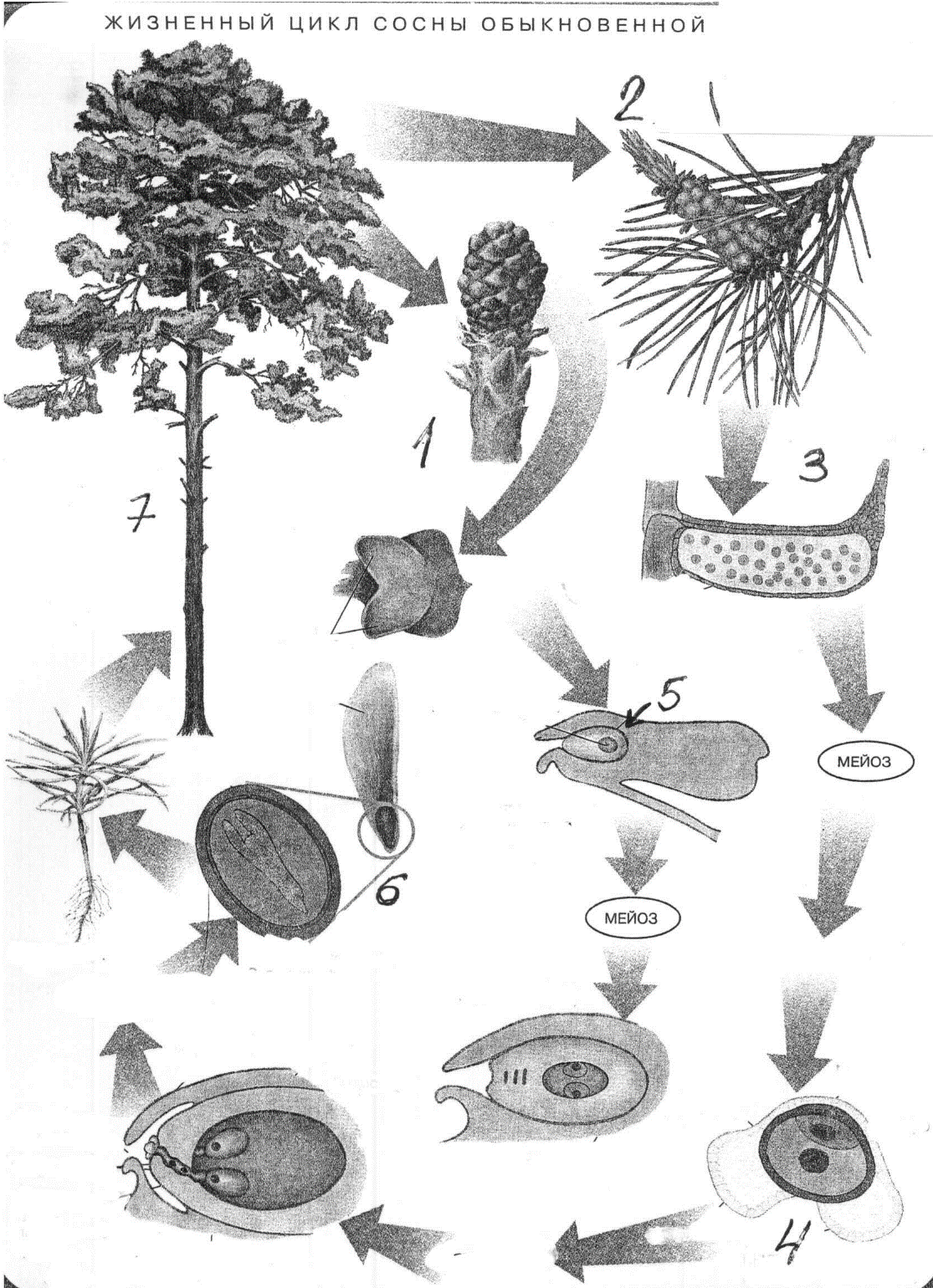 3. Установите соответствие между названием отряда (А- Е) и насекомыми, представленными на рисунке (1 –6).А – прямокрылыеБ – уховерткиВ –двукрылыеГ – термитыД – полужесткокрылыеЕ – поденки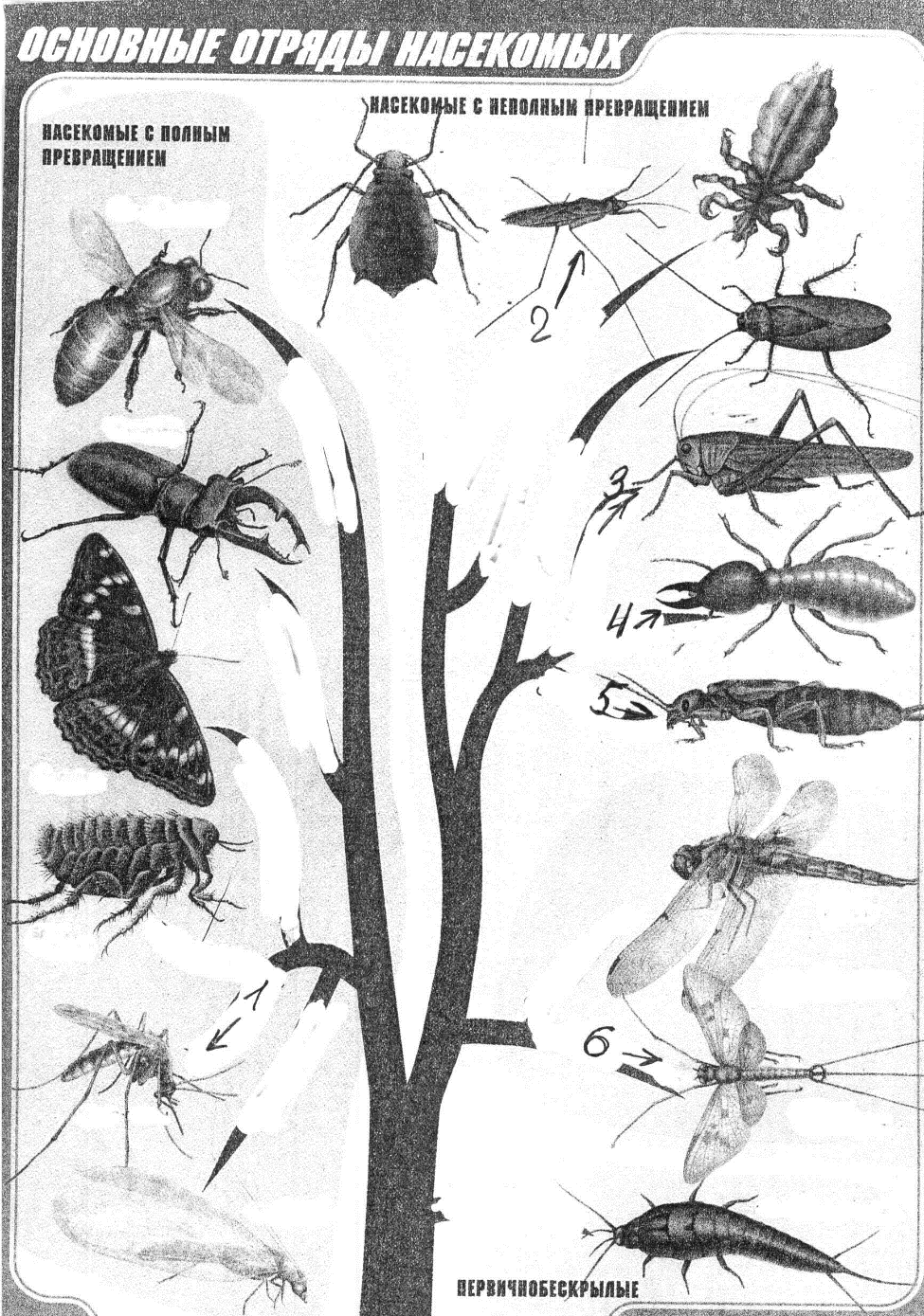 4. На рисунке представлены различные типы взаимодействия  живых организмов (1,2,3,5). Соотнесите их  название с типом взаимодействия (А –Д).А – мутуализмБ – комменсализмВ – паразитизмГ – конкуренцияД –хищничество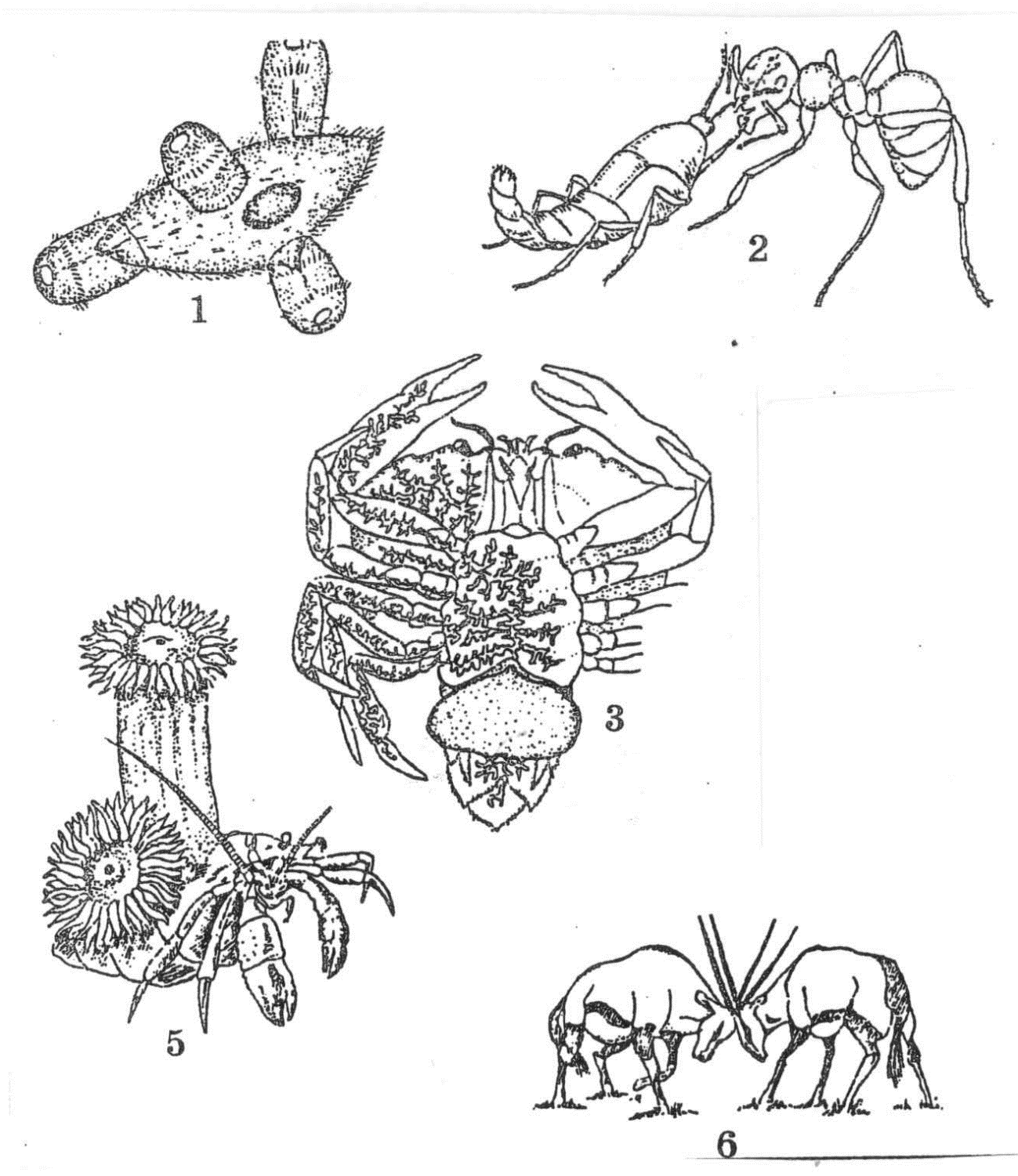 5. Установите соответствие между органическими веществами(1 – 5) и группами (по отношению к воде), к которым они относятся (А – Б).1) коллаген2) глюкоза	А) гидрофильные3) фруктоза	Б) гидрофобные4) гликоген5) пепсин6) холестеринШифр______________МАТРИЦА ОТВЕТОВна задания теоретического тура муниципального этапа ХХХIII Всероссийской олимпиады школьников по биологии 2017-2018 учебный год. 11 классЗадание 1. (60 баллов)Задание 2. (30 баллов)Задание 3. (25 баллов)Задание 4. (15 баллов)(мах. 3 балла)(мах. 3,5 балла)(мах. 3 балла)4.(мах. 2,5 баллов)5.(мах.3 балла)Условные обозначения123456Названия семействУсловные обозначения1234567Стадия жизненного циклаУсловные обозначения123456Название отрядаТип взаимодействия12356НазваниеОрганические вещества123456Группа123456789101-1011-2021-3031-4041-5051-60123456789101-1011-15№123456789101112131415прав.«ДА»прав.«НЕТ»16171819202122232425прав.«ДА»прав.«НЕТ»Условные обозначения123456Названия семействУсловные обозначения1234567Стадия жизненного циклаУсловные обозначения123456Название отрядаУсловные обозначения12356Тип взаимодействияОрганические вещества123456Группа